Конспект НОД с логическими блоками Дьенеша в средней группе «В гостях у сказки» Образовательная область: Познавательное развитие. Интеграция образовательных областей: социально-коммуникативное развитие, художественно-эстетическое развитие, физическое развитие, речевое развитие.Цель: Развитие логического мышления и психических функций, формирование мыслительных умений и  способностей.Задачи:Образовательная:Продолжать учить детей обобщать предметы по форме, цвету, толщине.Развивающая:1. Развивать умение выделять свойства в предметах, абстрагировать и называть свойства (цвет, размер, форму, толщину) предметов (два свойства)2. Развивать умение «читать» схему.3. Развивать способность к анализу, абстрагированию.Воспитательные:Воспитывать доброжелательное отношение к товарищам, выслушивать ответ, не перебивать.Воспитывать желание оказывать помощь в трудную минуту.Речевая:Развивать связную речь, давать полный ответ на вопрос.Материал:Логические блоки Дьенеша, клубок ниток, колонка с записью музыки, компьютер, пластиковые тарелочки трёх цветов, квадратные листы бумаги с таблицей 3*3, карточки-символы, цветная нить.Ход ООДВ группу закатывается клубок.Воспитатель: Ребята, посмотрите, к нам закатился волшебный клубок (воспитатель берёт его в руки, но тот падает из рук). Он зовёт нас куда-то. Давайте отправимся вслед за ним.Дети друг за другом идут шагом по группе за клубочком. Звучит волшебная музыка.Ты клубочек не простойТы клубок-загадка.Мы спешим вслед за тобойПо дорожке гладкой.Воспитатель: А привёл нас клубок в сказку  (на слайде фрагмент из сказки «Золушка», где Золушка в старом платье)Здравствуй, Золушка! Мы бежали за клубком и попали к тебе. Интересно, зачем же нас привёл сюда клубок?Запись звука «Здравствуйте, ребята! Мне нужна ваша помощь. У меня очень много работы, а я очень хочу попасть на бал, но боюсь не успеть справиться со всеми заданиями мачехи. Воспитатель: Золушка, ты не переживай, наши ребята - очень хорошие помощники, они обязательно тебе помогут. Так ведь, ребята?Д/И «Достань пирожки из печи»Воспитатель: Золушка напекла пирожков, а нам нужно их разложить в разные тарелки.  Они все с разной начинкой: с картошкой, капустой, и с яблоками. Пирожки с картошкой -  все жёлтые, их положим в жёлтую тарелку, апирожки с капустой - все квадратные, их - в зелёную тарелку. Подходим по одному, берём пирожок, называем его цвет, форму и говорим, куда надо положить (я беру  квадратный пирожок и кладу его в зелёную тарелку и так далее)Воспитатель: А с чем остались лежать пирожки, какой они формы, цвета? Назовите.Давайте их сложим в красную тарелку.Ребята, правильно мы выполнили задание? Какие пирожки лежат в жёлтой тарелке? В зелёной тарелке? В красной?Воспитатель: Молодцы!  С  заданием справились.  А сейчас и отдохнуть пришла пора.ФизкультминуткаВ огород пойдём мы дружно,                шагаем на месте,                      собрать овощи нам нужно.                    приседаем,Вот пузатый кабачок,                             руки перед собой, кругомполезай к нам в кузовок.                       движения рук «приглашаем»Уродилась тут свекла                            покачивания головой влево-вправода на славу, да красна.Справа - грядки с репкой,                       поворот туловища вправо, влевослева - огурцы.Всё собрали дружно,попляшем. Молодцы.                              прыжки                                      Д/И. «Разложи овощи на полки»Воспитатель: Золушка собрала урожай овощей в огороде, а теперь их все надо убрать по местам.На нижнюю полку мы положим помидоры: они красные и толстые.На вторую полку уложите баклажаны: они синие и квадратные.На третьей полке должна лежать репа: она жёлтая и прямоугольная.Дети выполняют работу на карточках, в соответствии с указаниями воспитателя.Вопросы: Какие овощи лежат на первой, на второй  на третьей полках?  (необходимо в ответах указывать два свойства: цвет и форму)Воспитатель: Ну вот, Золушка, ребята разложили все овощи по своим местам. Теперь ты можешь собираться на бал. А пока ты наряжаешься, мы с ребятами, чтоб ты ещё лучше  выглядела, сделаем для тебя красивые бусы.Д/И «Собери бусы»Воспитатель: Чтобы бусы получились красивые, мы будем выбирать бусинки с помощью карточек-символов.Рассмотреть с детьми:-На какие свойства нужно обращать внимание (цвет, форма, размер)- какой блок первый (красный круглый, большой; за ним жёлтый, круглый, маленький; затем-синий, круглый, большой и так по образцу) Воспитатель:  Кирилл, назови, как расположены твои бусинки, а твои, Таня? (при ответе указывают цвет, форму, величину).Ребята, вы молодцы! Приготовили нарядные бусы. Мы можем подарить их Золушке.На слайде Золушка в нарядном платье, звучит запись звукаСпасибо вам, мои дорогие помощники, вы мне очень помогли. Мне нужно спешить, чтобы успеть вернуться домой к полуночи.Воспитатель: Ребята, и нам с вами пора возвращаться в наш детский сад. А вот и клубочек.Дети встают за воспитателем и друг за другом идут за клубком.Ты клубочек не простойТы клубок-загадка.Мы спешим вслед за тобойПо дорожке гладкой.Воспитатель: Вот мы и пришли. Ребята, где мы сегодня с вами побывали? Какая работа вам показалась самая трудная? А самая лёгкая? А что больше всего понравилось?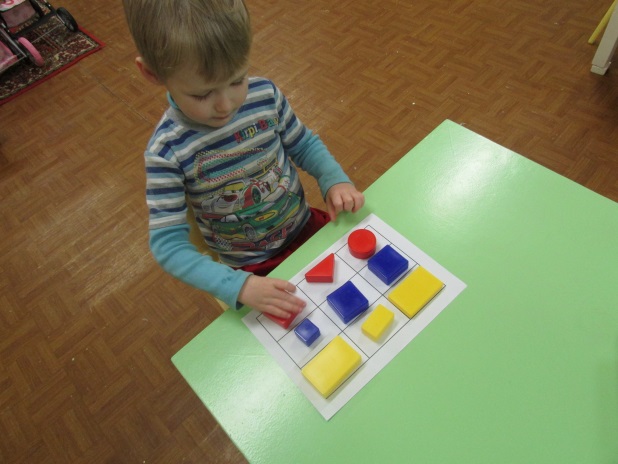 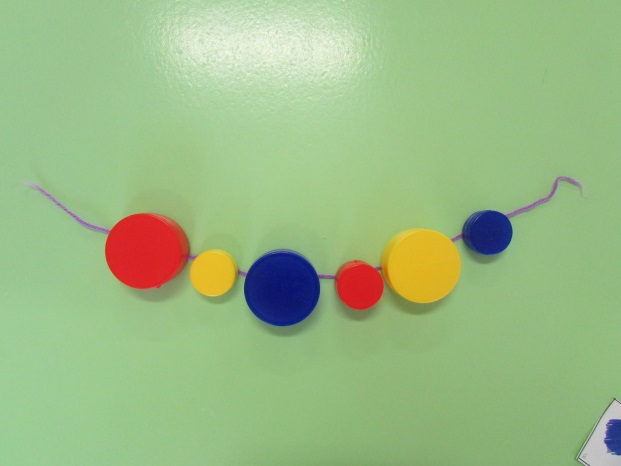 